Ålands lagtings beslut om antagande avLandskapslag om ändring av plan- och bygglagen för landskapet Åland	I enlighet med lagtingets beslut 	ändras 2 § 18 och 19 punkterna, 65 § 2 mom. och 73 § 4 mom. plan- och bygglagen (2008:102) för landskapet Åland sådana de lyder i landskapslagen 2017/82, samt	fogas till lagens 2 § nya 20 och 21 punkter och till lagen nya 65c och 65d §§ som följer:2 §Definitioner- - - - - - - - - - - - - - - - - - - - - - - - - - - - - - - - - - - - - - - - - - - - - - - - - - - -	18) våningsyta: våningarnas ytor beräknade efter ytterväggarnas utsidor och källar- och vindsyta där lokaler avsedda för byggnadens huvudsakliga ändamål placeras eller med tanke på dessa lokalers läge, förbindelse, storlek, ljus och andra egenskaper kan placeras. Om ytterväggen är tjockare än 250 millimeter får byggnadens våningsyta överstiga den tillåtna våningsytan med den yta som följer av detta,	19) ändring av byggnad: en eller flera åtgärder som ändrar en byggnads konstruktion, funktion, användningssätt, utseende eller kulturhistoriska värde inbegripet tillbyggnad och ombyggnad,	20) nominell effekt: den maximala värmeeffekt, uttryckt i kilowatt, som tillverkaren fastställt och garanterar vid kontinuerlig drift om de av tillverkaren angivna verkningsgraderna respekteras, samt	21) stort företag: en fysisk eller juridisk person som bedriver ekonomisk verksamhet och som i sin tjänst har minst 250 anställda eller som har en årsomsättning som överstiger 50 miljoner euro och en balansomslutning som överstiger 43 miljoner euro.65 §Allmänna krav på byggnadsverk vid nybyggnad eller ändring- - - - - - - - - - - - - - - - - - - - - - - - - - - - - - - - - - - - - - - - - - - - - - - - - - - -	Byggnadsverket ska uppfylla grundläggande krav på bärförmåga, stadga och beständighet i konstruktionerna, brandskydd, ventilation och fuktskydd, hygien, möjligheten att hantera avfall, miljö- och hälsoskydd, användningssäkerhet, bullerskydd, energihushållning och värmeisolering samt vara lätt att underhålla. Byggnader som använder energi för att påverka inomhusklimatet ska även förses med utrustning för laddning av elfordon enligt vad som anges i 65d §. En byggnad som innehåller bostäder eller arbetslokaler ska projekteras och utföras så att lägenheterna lätt kan anslutas till ett höghastighetsnät för elektronisk kommunikation och ett flerbostadshus ska dessutom vara utrustat med en accesspunkt i eller utanför byggnaden. Kravet på höghastighetsnät för elektronisk kommunikation gäller inte enfamiljshus om kostnaden blir oproportionellt betungande för enskilda ägare, fritidshus eller komplementbyggnader samt arbetslokaler om kravet är obefogat med hänsyn till den verksamhet som lokalen är avsedd för.- - - - - - - - - - - - - - - - - - - - - - - - - - - - - - - - - - - - - - - - - - - - - - - - - - - - 65c §System för fastighetsautomation och fastighetsstyrning	Vid nybyggnad eller ändring av en byggnads uppvärmnings- eller luftkonditioneringssystem ska systemet, om det separat eller kombinerat med ett ventilationssystem får en nominell effekt över 70 kilowatt, förses med ett system för fastighetsautomation och fastighetsstyrning.	Ett system för fastighetsautomation och fastighetsstyrning ska:	a) fortlöpande övervaka, registrera, analysera och göra det möjligt att anpassa energianvändningen,	b) fastställa riktmärken för en byggnads energieffektivitet, upptäcka effektivitetsförluster i byggnadens installationssystem och informera den person som är ansvarig för anläggningarna eller för den tekniska fastighetsförvaltningen om möjligheter till förbättrad energieffektivitet, och	c) möjliggöra kommunikation med anslutna installationssystem i byggnaden och med andra anordningar inuti byggnaden och vara driftskompatibelt med installationssystem i byggnaden som är baserade på olika typer av äganderättsligt skyddad teknik, som omfattar olika produkter och som kommer från olika tillverkare.65d §Egenskapskrav avseende utrustning för laddning av elfordon	Bilparkeringar i ett bostadshus eller på tomten till ett bostadshus ska vara utrustade med ledningsinfrastruktur för laddning av elfordon till varje parkeringsplats.	I andra byggnader än bostadshus eller på tomten till andra byggnader än bostadshus med fler än tio parkeringsplatser som tillhör ett stort företag eller en sådan upphandlande myndighet som avses i 3 § landskapslagen (2017:80) om tillämpning på Åland av rikslagar om offentlig upphandling, ska minst tio procent av parkeringsplatserna ha tillgång till laddningspunkt för laddning av elfordon och minst tjugo procent av parkeringsplatserna förses med ledningsinfrastruktur för sådan laddning.	Kraven i 1 och 2 mom. behöver inte uppfyllas vid annan ändring av en byggnad än ombyggnad som omfattar byggnadens elektriska infrastruktur i fall då bilparkeringen är belägen i byggnaden och ombyggnad som sker i samband med att ändringsåtgärder vidtas på bilparkeringen i fall då bilparkeringen är belägen på tomten till byggnaden.	En laddningsstation består av en eller flera laddningspunkter där el kan överföras till ett eller flera elfordon. Laddningsstationerna ska uppfylla de tekniska specifikationer som avses i bilaga II till Europaparlamentets och rådets direktiv 2014/94/EU om utbyggnad av infrastrukturen för alternativa bränslen.73 §Underrättande av grannar- - - - - - - - - - - - - - - - - - - - - - - - - - - - - - - - - - - - - - - - - - - - - - - - - - - -	Grannarna behöver inte underrättas om det med beaktande av projektets ringa betydelse, dess läge eller planens innehåll är uppenbart onödigt med tanke på grannarnas intresse eller om det är uppenbart att lov inte kan ges.__________________	Denna lag träder i kraft den__________________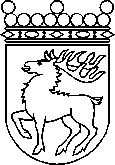 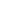 Ålands lagtingBESLUT LTB 9/2021BESLUT LTB 9/2021DatumÄrende2021-02-01LF 24/2019-2020	Mariehamn den 1 februari 2021	Mariehamn den 1 februari 2021Bert Häggblom  TalmanBert Häggblom  TalmanKatrin Sjögren  vicetalmanRoger Nordlundvicetalman